URGENCY: Please attach relevant additional correspondence, results and/or summary care record/discharge summary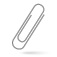 Patient Name:      Title:                             Address:       Post Code:                                                                                                 Phone number:                            NHS number/Hospital ID:     Current Location:                              DOB      Ethnicity:Lives Alone Yes      NoGP Name:      Practice Address:Phone Number:      Patient Name:      Title:                             Address:       Post Code:                                                                                                 Phone number:                            NHS number/Hospital ID:     Current Location:                              NOK Name:                                                  Title:Relationship to Patient:      Phone number:                               Address:      Post Code:      NOK Name:                                                  Title:Relationship to Patient:      Phone number:                               Address:      Post Code:      Patient Consent to Palliative Care Involvement? Yes          No   NOK Name:                                                  Title:Relationship to Patient:      Phone number:                               Address:      Post Code:      NOK Name:                                                  Title:Relationship to Patient:      Phone number:                               Address:      Post Code:      Diagnosis:     Referral for: Inpatient       Outpatient          Community Phase Of Illness (please select)Phase Of Illness (please select)StableProblems and symptoms are adequately controlled by established plan of care, family/carer situation is relatively stable and no new issues are apparent. UnstableAn urgent change in the plan of care is required because the patient experiences a new problem or the patient experiences a rapid increase in the severity of a current problem.DeterioratingPatient’s overall functional status is declining and the patient experiences a worsening of existing problem(s) and/or a new, but anticipated, problem.DyingDeath is likely within daysAustralian Karnofsky Performance Status (%) 30: Almost completely bedfast 70: Self caring but unable to work/normal activityAustralian Karnofsky Performance Status (%) 40: In bed >50% of time 80: Normal activity with effort, some symptoms10: Comatose 50: Considerable  assistance, frequent medical care required 90: Normal activity, minor symptoms 20: Totally bedfast 60: Occasional assistance 100: NormalMain issues:1.       2.      3.      Please provide further details about your patient and why you are referring to palliative care: Have any risks been identified regarding this patient or their home? If yes please provide details.      Yes     NoReferrers name:      Contact details:        Job title:      Date:           